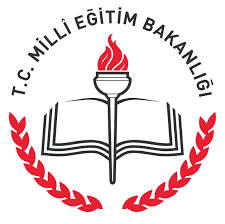 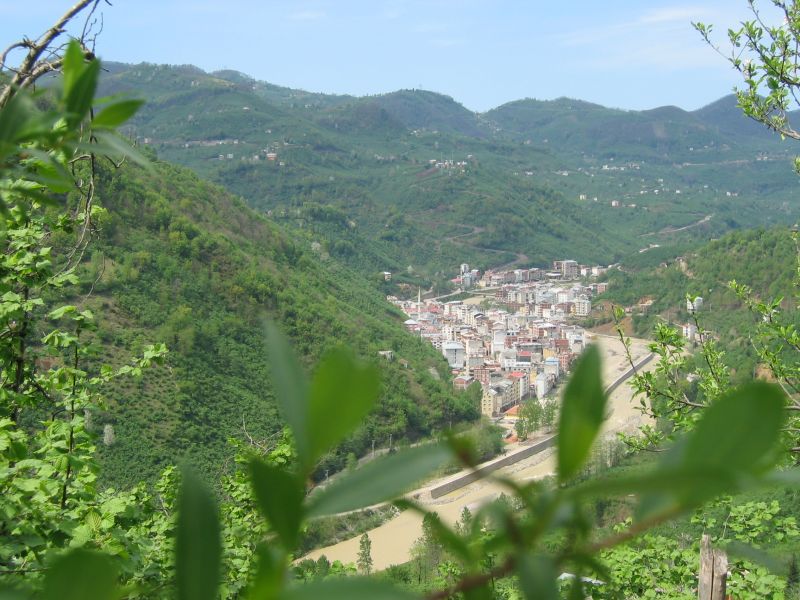 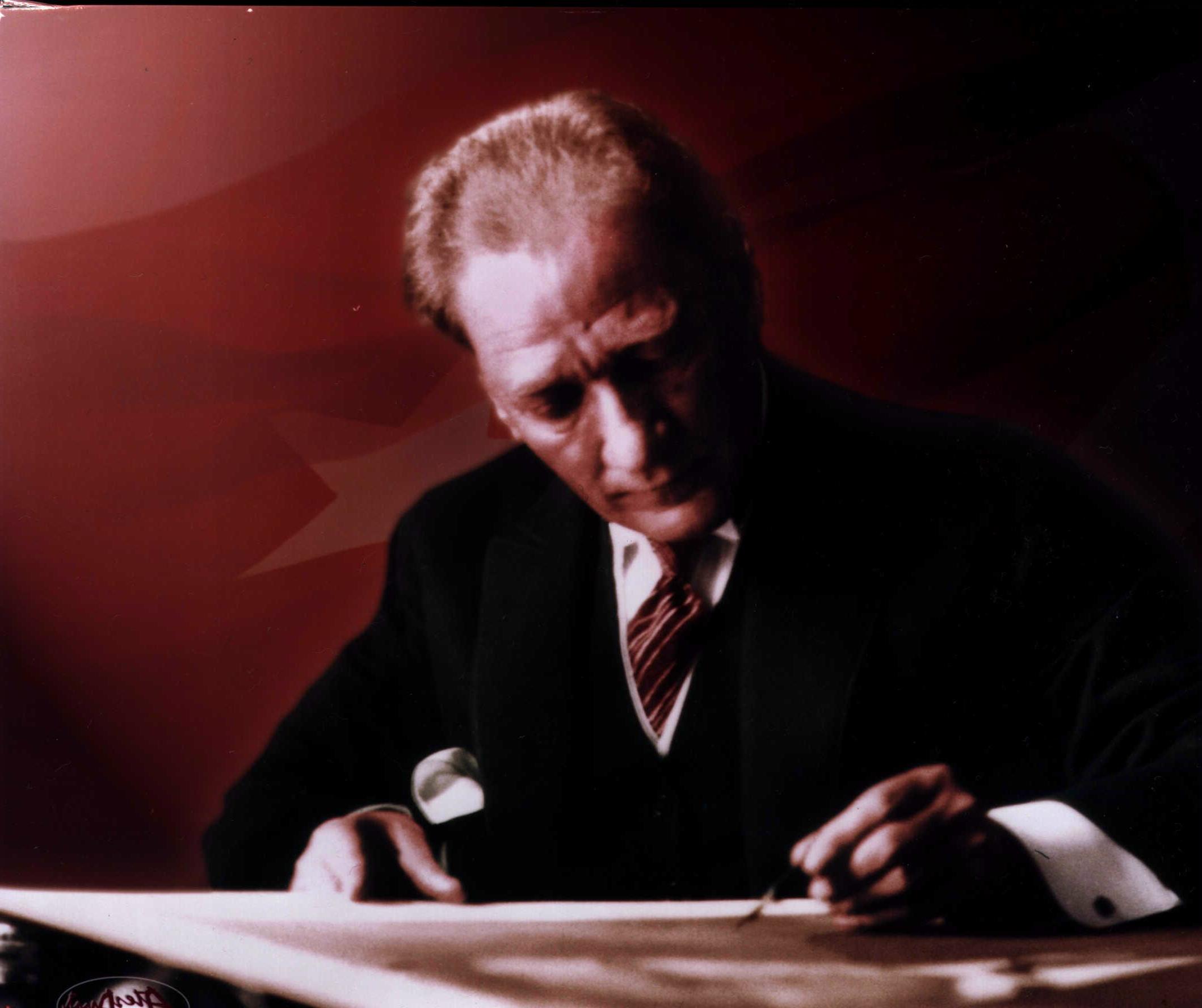 “Sizler, yani yeni Türkiye'nin genç evlatları! Yorulsanız dahi beni takip edeceksiniz... Dinlenmemek üzere yürümeye karar verenler, asla ve asla yorulmazlar. Türk Gençliği gayeye, bizim yüksek idealimize durmadan, yorulmadan yürüyecektir.”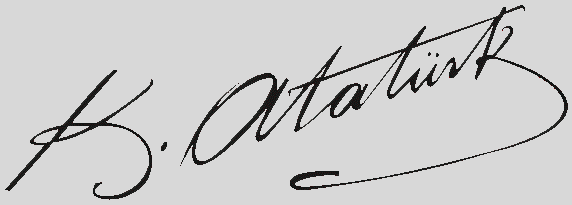 İSTİKLÂL MARŞIKorkma, sönmez bu şafaklarda yüzen al sancak;
Sönmeden yurdumun üstünde tüten en son ocak.
O benim milletimin yıldızıdır, parlayacak;
O benimdir, o benim milletimindir ancak.Çatma, kurban olayım, çehreni ey nazlı hilal!
       Kahraman ırkıma bir gül! Ne bu şiddet, bu celâl?
       Sana olmaz dökülen kanlarımız sonra helâl...
       Hakkıdır, Hakk'a tapan, milletimin istiklâl!

Ben ezelden beridir hür yaşadım, hür yaşarım.
Hangi çılgın bana zincir vuracakmış? Şaşarım!
Kükremiş sel gibiyim, bendimi çiğner, aşarım.
Yırtarım dağları, enginlere sığmam, taşarım.

       Garbın âfâkını sarmışsa çelik zırhlı duvar,
       Benim iman dolu göğsüm gibi serhaddim var.
       Ulusun, korkma! Nasıl böyle bir imanı boğar,
       'Medeniyet!' dediğin tek dişi kalmış canavar?

Arkadaş! Yurduma alçakları uğratma, sakın.
Siper et gövdeni, dursun bu hayâsızca akın.
Doğacaktır sana va'dettiği günler Hakk'ın...
Kim bilir, belki yarın, belki yarından da yakın.

       Bastığın yerleri "toprak!" diyerek geçme, tanı:
       Düşün altındaki binlerce kefensiz yatanı.
       Sen şehit oğlusun, incitme, yazıktır, atanı:
       Verme, dünyaları alsan da, bu cennet vatanı.

Kim bu cennet vatanın uğruna olmaz ki fedâ?
Şühedâ fışkıracak toprağı sıksan, şühedâ!
Cânı, cânânı, bütün varımı alsın da Hüda,
Etmesin tek vatanımdan beni dünyada cüdâ.

       Ruhumun senden, İlâhi, şudur ancak emeli:
       Değmesin mabedimin göğsüne nâmahrem eli.
       Bu ezanlar-ki şahadetleri dinin temeli-
       Ebedî yurdumun üstünde benim inlemeli.

O zaman vecd ile bin secde eder -varsa- taşım,
Her cerîhamdan, İlâhi, boşanıp kanlı yaşım,
Fışkırır ruh-ı mücerred gibi yerden na’şım;
O zaman yükselerek arşa değer belki başım.

       Dalgalan sen de şafaklar gibi ey şanlı hilâl!
       Olsun artık dökülen kanlarımın hepsi helâl.
       Ebediyen sana yok, ırkıma yok izmihlâl:
       Hakkıdır, hür yaşamış, bayrağımın hürriyet;
       Hakkıdır, Hakk'a tapan milletimin istiklâl!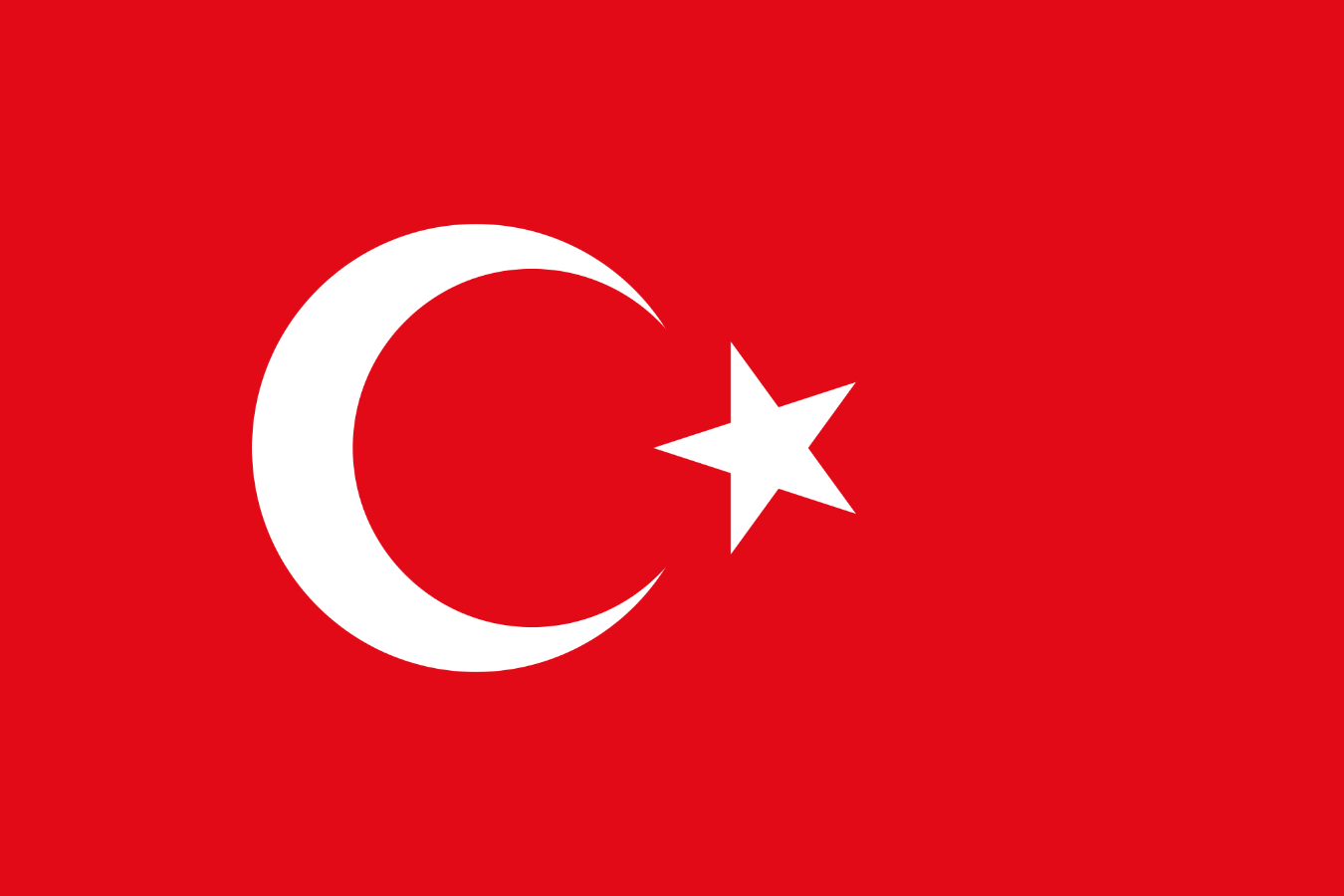 Mehmet Akif ERSOY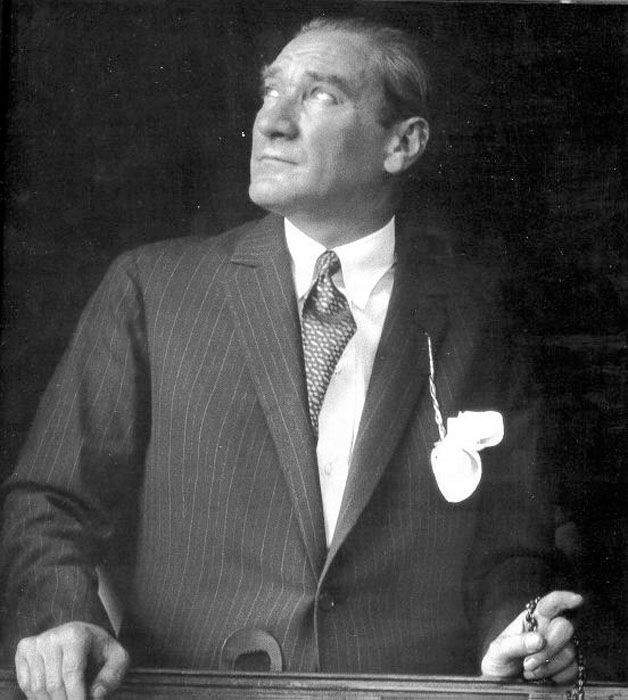 ATATÜRK'ÜN GENÇLİĞE HİTABESİEy Türk gençliği! Birinci vazifen, Türk istiklâlini, Türk cumhuriyetini, ilelebet, muhafaza ve müdafaa etmektir. Mevcudiyetinin ve istikbalinin yegâne temeli budur. Bu temel, senin, en kıymetli hazinendir. İstikbalde dahi, seni, bu hazineden, mahrum etmek isteyecek, dahilî ve haricî, bedhahların olacaktır. Bir gün, istiklâl ve cumhuriyeti müdafaa mecburiyetine düşersen, vazifeye atılmak için, içinde bulunacağın vaziyetin imkân ve şeraitini düşünmeyeceksin! Bu imkân ve şerait, çok nâmüsait bir mahiyette tezahür edebilir. İstiklâl ve cumhuriyetine kastedecek düşmanlar, bütün dünyada emsali görülmemiş bir galibiyetin mümessili olabilirler. Cebren ve hile ile aziz vatanın, bütün kaleleri zapt edilmiş, bütün tersanelerine girilmiş, bütün orduları dağıtılmış ve memleketin her köşesi bilfiil işgal edilmiş olabilir. Bütün bu şeraitten daha elîm ve daha vahim olmak üzere, memleketin dahilinde, iktidara sahip olanlar gaflet ve dalâlet ve hattâ hıyanet içinde bulunabilirler. Hattâ bu iktidar sahipleri şahsî menfaatlerini, müstevlilerin siyasî emelleriyle tevhit edebilirler. Millet, fakr u zaruret içinde harap ve bîtap düşmüş olabilir.Ey Türk istikbalinin evlâdı! İşte, bu ahval ve şerait içinde dahi, vazifen; Türk istiklâl ve cumhuriyetini kurtarmaktır! Muhtaç olduğun kudret, damarlarındaki asîl kanda, mevcuttur! ÖNSÖZ/SUNUŞ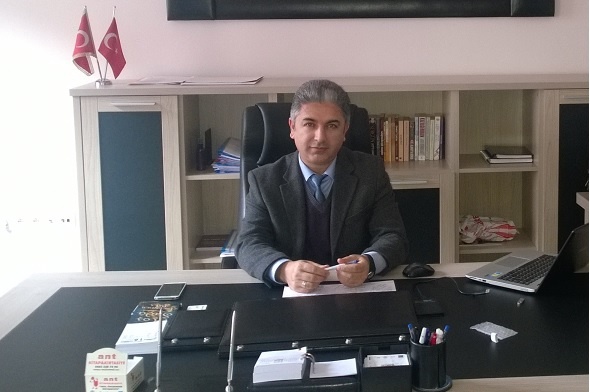 Geçmişten günümüze gelirken var olan yaratıcılığın getirdiği teknolojik ve sosyal anlamda gelişmişliğin ulaştığı hız, artık kaçınılmazları da önümüze sererek kendini göstermektedir. Güçlü ekonomik ve sosyal yapı, güçlü bir ülke olmanın ve tüm değişikliklerde dimdik ayakta durabilmenin kaçınılmazlığı da oldukça büyük önem taşımaktadır. Gelişen ve sürekliliği izlenebilen, bilgi ve planlama temellerine dayanan güçlü bir yaşam standardı ve ekonomik yapı; stratejik amaçlar, hedefler ve planlanmış zaman diliminde gerçekleşecek uygulama faaliyetleri ile oluşabilmektedir.İlçemiz mevcut eğitim durumunu geleceğe yönelik akılcı stratejileri ortaya koymak kendimizi hedeflere ulaştıracak için plan yapılması zorunlu kılmaktadır. Büyük önder Atatürk’ü örnek alan bizler; Çağa uyum sağlamış, Geleceğimizin teminatı olan öğrencilerimizi daha iyi imkânlarla yetişip, düşünce ufku ve yenilikçi ruhu açık Türkiye Cumhuriyetinin çıtasını daha yükseklere taşıyan bireyler olması için öğretmenleri ve idarecileriyle özverili bir şekilde tüm azmimizle çalışmaktayız.Yağlıdere İlçe Milli Eğitim Müdürlüğü olarak okul öncesi eğitimi yaygınlaştırmak temel eğitime hazırlık başarısının artırılması aşamasında çok önemli olmaktadır. İlköğretim ve Ortaöğretim okullarında okullaşma oranının en üst seviyeye çıkması için okulların eksiklerinin giderilmesi eğitim kalitesinin artırılması yönünde tüm çalışanlarımız hizmet içi eğitim yönüyle gelişen teknolojik bilgilerle eğitim bilincinin kazandırılması ve eğitimin sürekli gelişiminin sağlanması ve yaygın eğitim amacıyla ilçemizde yaşayan bireylerinde eğitimden maksimum fayda sağlama imkânı yaratılması düşünmekteyim. Atatürk ilke ve inkılâplarına bağlı Milli Eğitim Temel Kanunu doğrultusunda 5018 sayılı kanun gereği 2015-2019 yılı stratejik planla eğitim kalitelimizin yükseleceğini inanmaktayım. Planın hazırlanmasında emeği geçen Strateji Yönetim Ekibi’ne ve katkısı bulunan tüm kurum çalışanlarına teşekkür eder, bundan sonraki çalışmalarında başarılar dilerim.Suat SOYLUİLÇE MİLLİ EĞİTİM MÜDÜRÜGİRİŞPlanlama, şimdiki veriler ile gelecekteki muhtemel gelişmelerin ışığı altında önceden belirlenmiş amaçlara ulaşmada izlenecek yolların saptanması ve izlenecek yolların seçilmesidir. Stratejik Planlama ise; Kuruluşların, kalkınma planları, programlar, ilgili mevzuat ve benimsedikleri temel ilkeler çerçevesinde geleceğe ilişkin misyon ve vizyonları oluşturmak, stratejik amaçlar ve ölçülebilir hedefler saptamak, performanslarını önceden belirlenmiş olan göstergeler doğrultusunda ölçmek ve bu sürecin izleme ve değerlendirmesini yapmak amacıyla katılımcı yöntemlerle hazırlanan plandır. Müdürlüğümüz tarafından, Stratejik planda yer alması gereken misyon ve vizyon ile ilke ve değerler belirlenip, ulaşılması gereken vizyona uygun amaçlar ve hedefler oluşturulmuştur.Stratejik Planlama çalışmalarına başlanması ve yürütülmesi sırasında öncelikle, 5018 sayılı Kamu Mali Yönetim ve Kontrol Kanunu ve Kamu İdarelerinde Stratejik Planlamaya İlişkin Usul ve Esaslan Hakkındaki Yönetmelik esas alınmış olup, ayrıca Bakanlığımız ve İl Milli Eğitim Müdürlüğünün Stratejik Planları ve tecrübelerine de başvurulmuştur.  İlçe Milli Eğitim Müdürlüğü Stratejik Planı 01 Ocak 2015 tarihinde başlayacak ve 31 Aralık 2019 tarihinde sona erecektir.  Stratejik Planlama EkibiİÇİNDEKİLERGİRİŞ BÖLÜM ISTRATEJİK PLANLAMA SÜRECİ  ve STRATEJİK PLAN ÇALIŞMALARI1.Yasal Çerçeve 2. Hazırlık Dönemi  3-Planlama Sürecinin OrganizasyonuBÖLÜM IIDURUM ANALİZİA-TARİHSEL GELİŞİMB- YASAL YÜKÜMLÜLÜKLER VE MEVZUAT ANALİZİC-FAALİYET ALANLARI. ÜRÜN VE HİZMETLER D- PAYDAŞ ANALİZİE- KURUM İÇİ ANALİZ VE ÇEVRE ANALİZİ1. Kurum İçi Analiz2. Çevre AnaliziÜst Politika BelgeleriGZFT (SWOT) ANALİZİBÖLÜM IIIGELECEĞE YÖNELİM   1-Misyon, Vizyon ve Temel Değerler      a- Misyon      b-Vizyon       c-Temel Değerler   2-Temalar, Stratejik Amaçlar, Stratejik Hedefler, Performans Göstergeleri ve FaaliyetlerBÖLÜM IVİZLEME VE DEĞERLENDİRMEBÖLÜM VEKLERBÖLÜM 1 1- Yasal ÇerçeveSTRATEJİK PLANLAMA SÜRECİ  ve STRATEJİK PLAN ÇALIŞMALARIYağlıdere İlçe Milli Eğitim Müdürlüğü “2015-2019 Stratejik Planlama” çalışmalarına öncelikle 5018 sayılı Kamu Mali Yönetimi ve Kontrol Kanunu’nun 9. maddesinde belirtilen; “Kamu İdareleri; kalkınma planları, programlar, ilgili mevzuat ve benimsedikleri temel ilkeler çerçevesinde geleceğe ilişkin misyon ve vizyonlarını oluşturmak, stratejik amaçlar ve ölçülebilir hedefler saptamak, performanslarını önceden belirlenmiş olan göstergeler doğrultusunda ölçmek ve bu sürecin izleme ve değerlendirmesini yapmak amacıyla katılımcı yöntemlerle stratejik plan hazırlarlar.” hükmü ve Milli Eğitim Bakanlığı Strateji Geliştirme Başkanlığı tarafından 16.09.2013 tarihinde yayımlanan “2013-26 nolu genelge” ve “2015-2019 Stratejik Plan Hazırlık Programı” çerçevesinde başlamıştır.2015-2019 Stratejik Planlama çalışmalarının planlanması, yürütülmesi ve izlenmesi İlçe Milli Eğitim Müdürlüğü Strateji Geliştirme Şubesi tarafından gerçekleştirilmektedir. Bu çalışmalar, “Stratejik Planlamaya İlişkin Usul ve Esaslar Hakkında Yönetmelik” ,“Kamu İdareleri için Stratejik Planlama Kılavuzu” ve MEB Strateji Geliştirme Başkanlığı tarafından yayımlanmış olan “Stratejik Planlama” kitabında yer alan süreç ve model önerileri doğrultusunda yürütülmektedir. 2- Hazırlık DönemiStratejik planlama takvimi.3-Planlama Sürecinin OrganizasyonuBÖLÜM 2 DURUM ANALİZİA-TARİHSEL GELİŞİM 11. yüzyıl sonunda Türklerin hakimiyeti altına giren Yağlıdere, haçlı seferlerinden dolayı devletin güçsüz kalması sonucu, Dogu Roma İmparatorluğuna kalır. 1200 lü yılların başlarından 1400'lü yılların başlarına kadar Trabzon Rum imparatorluğunun mülkü olur. 1400'lü yılların başından itibaren Espiye, Yağlıdere ve çevresine Oğuzların Çepni Boyu nüfuz etmeye başlar. Yöre Trabzon Rum imparatorluğuna bağlı olmasına rağmen Türk Çepni nüfusu hızla artar. 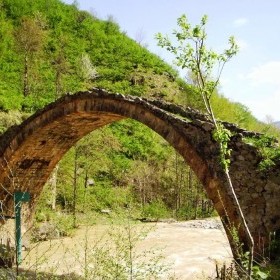 Fatih Sultan Mehmet, 1461'de Trabzon'u fethetmeye giderken, yöre Osmanlı hakimiyetine girer. Fakat Rum nüfusu Yağlıdere ve Espiye'nin bazı yerleşim birimlerinde (Armelit, Çağlayan Köyü ve Şahinyuva gibi) 1920'lere kadar varlığını devam ettirir. Bu tarihten sonra nüfus mübadelesinin olmasıyla, Rumlar bölgeyi terk etmeye başlamış, Yağlıdere ve çevresi tamamıyla Türk ve Müslüman hüviyetine bürünmüştür.Yağlıdere'nin bugün bulunduğu yerin ilk defa yerleşim yeri olarak seçilmesi, burada yaşayan halkın cuma namazlarını kılmak, bir araya gelmek ve çevre köylerden gelenlerin birtakım ihtiyaçlarını karşılamak amacıyla Ağadarı Bükü'nde 1811 yılında büyük bir camii yapmalarıyla başlar. Caminin yapılmasından sonra , etrafta tuzcu, kalaycı, demirci ve gazcı gibi zaruri ihtiyaç maddeleri satan işyerleri kurulmuştur. Zamanla işyerleri çoğalarak ve gelişerek pazar yeri haline gelmiştir. Bu pazar yeri yerleşim yerine dönüştükten sonra, camiden dolayı "Camiyanı" olarak adlandırılmıştır.Zaman zaman meydana gelen sel afetlerinden etkilenen pazaryeri daha yukarıda daha emin ve daha geniş bir yer olan şimdiki palaklı Mahallesinin bulunduğu yere dogru gelmiş, Yağlıdere ırmağının iki yakasına kurulmuştur. Yerleşim yerinin adı da Espiye ilçesinin batısından denize dökülen Irmağın adını alarak Yağlıdere olmuştur.19. yy da Tirebolu ilçesine bağlı bir köy olan Yağlıdere; 1957 yılında Espiye'nin ilçe olmasıyla bu ilçeye bağlı bir bucak olmuştur. 19.06.1987 gün ve 3392 sayılı kanun ile ilçe olmuştur.Eğitim TarihiYağlıdere’ nin 1987 yılında ilçe olmasıyla kurumumuz ilçedeki faaliyetine başlamıştır. İlk yıllarda Kaymakamlık binası ve o yıllarda ilçe merkezinde bulunan tek İlköğretim olan Mustafa Kemal İlköğretim Okulu binasında çalışmalarını sürdürmüştür. 2005 yılından 2011 yılına kadar müstakil binada hizmetlerine devam eden müdürlüğümüz 2011 yılından itibaren şu an bulunduğu Hükümet Binasında çalışmaları yürütmektedir. Eğitim alanındaki gelişmelere ayak uydurmakla birlikte son yıllarda yapılan yatırımlarla ilçedeki eğitim kurumu sayısında gözle görülür bir artış sağlanmıştır. Şu an 14 eğitim kurumu, 2 resmi yurt, 2 özel yurt ile eğitim çalışmaları yürütülmektedir.B- YASAL YÜKÜMLÜLÜKLER VE MEVZUAT ANALİZİMilli Eğitim Bakanlığının İl ve İlçe düzeyindeki görevlerini planlamak, programlamak, yönetmek, denetlemek, geliştirmek ve değerlendirmek üzere kurulan İl ve İlçe Milli Eğitim Müdürlüklerinin teşkilat ve görevlerini belirlemek ve hizmetlerin yürütülmesine ait esas ve usulleri belirleyen Milli Eğitim Müdürlükleri Yönetmeliği 13/02/1995 yılında 2424 sayılı Tebliğler Dergisinde yayınlanarak yürürlüğe girmiştir. Milli Eğitim Bakanlığı İlçe Milli Eğitim Müdürlükleri Yönetmeliği’ne göre İlçe Millî Eğitim Müdürlüğünün görevleri şunlardır;Yönetim Hizmetleriİl ve İlçe Millî Eğitim Müdürlüğünün görevleri şunlardır:1-Kanun, tüzük, yönetmelik, yönerge, genelge, plân, program ve amirlerce kendilerine verilen görevleri yapmak,2-Bulunduğu görev alanındaki millî eğitim hizmetlerini incelemek, görev alanına giren okul ve kurumların ihtiyaçlarını tespit ederek kendi yetkisi dâhilinde olanları yapmak, olmayanları yetkili makamlara bildirmek,3-Görev alanındaki hizmetlerin daha iyi yürütülmesi ve geliştirilmesini sağlamak, gerektiğinde ilgili makamlara teklifte bulunmak,4-Görev alanına giren konularda istenen bilgilerin ilgili makamlara zamanında ulaştırılmasını sağlamak,5-Müdürlüğün bünyesindeki gerekli iş bölümünün yapılmasını, yazışma ve işlemlerin hızlı, düzgün ve doğru bir şekilde yürütülmesini, gerekli kayıt, defter ve dosyaların düzenli tutulmasını sağlamak,6-Örgün ve yaygın eğitim kurumlarında ders kitapları ile diğer eğitim araç ve gereçlerinin zamanında sağlanıp sağlanmadığını takip etmek ve gerekli tedbirleri almak,7-Okul-Kurum ve Bakanlıkça açılan sınavların düzgün ve güven içerisinde geçmesini sağlamak,Müdürlüğümüz sunmuş olduğu hizmetler aşağıdaki şekilde belirlenmiştir.Eğitim öğretim hizmetleri (1) Temel eğitim, ortaöğretim, mesleki ve teknik eğitim, din öğretimi, özel eğitim ve rehberlik ile hayat boyu öğrenmeye yönelik ortak hizmetler aşağıda belirtilmiştir.a) Eğitimi geliştirmeye yönelik görevler:1) Eğitim öğretim programlarının uygulanmasını sağlamak, uygulama rehberleri hazırlamak,2) Ders kitapları, öğretim materyalleri ve eğitim araç-gereçlerine ilişkin işlemleri yürütmek, etkin kullanımlarını sağlamak,3) Eğitimde fırsat eşitliğini sağlamak,4) Eğitime erişimi teşvik edecek ve artıracak çalışmalar yapmak,5) Eğitim hizmetlerinin yürütülmesinde verimliliği sağlamak,6) Eğitim kurumları ve öğrencilere yönelik araştırma geliştirme ve saha çalışmaları yapmak,7) Eğitim moral ortamını, okul ve kurum kültürünü ve öğrenme süreçlerini geliştirmek,8) Eğitime ilişkin projeler geliştirmek, uygulamak ve sonuçlarından yararlanmak,9) Ulusal ve uluslararası araştırma ve projeleri takip etmek, sonuçlarından yararlanmak,10) Kamu ve özel sektör eğitim paydaşlarıyla işbirliği içinde gerekli iş ve işlemleri yürütmek,11) Eğitim hizmetlerinin geliştirilmesi amacıyla Bakanlığa tekliflerde bulunmak,12) Etkili ve öğrenci merkezli eğitimi geliştirmek ve iyi uygulamaları teşvik etmek.b) Eğitim kurumlarına yönelik görevler:1) Eğitim ortamlarının fiziki imkânlarını geliştirmek,2) Resmi eğitim kurumlarının açılması, kapatılması ve dönüştürülmesi işlemlerini yürütmek,3) Öğrencilere barınma hizmeti sunulan eğitim kurumlarında bu hizmeti yürütmek,4) Eğitim kurumları arasında işbirliğini sağlamak,5) Eğitim kurumlarının idari kapasite ve yönetim kalitesinin geliştirilmesini sağlamak,6) Eğitim kurumlarının hizmet, verimlilik ve donatım standartlarını uygulamak, yerel ihtiyaçlara göre belirlenen çerçevede standartlar geliştirmek ve uygulamak,7) Eğitim kurumlarındaki iyi uygulama örneklerini teşvik etmek, yaygınlaşmasını sağlamak,8) Eğitim kurumları arasındaki kalite ve sayısal farklılıkları giderecek tedbirler almak,9) Kutlama veya anma gün ve haftalarının programlarını hazırlamak, uygulatmak,10) Öğrenci velileri ve diğer tarafların eğitime desteklerini sağlayıcı faaliyetler yapmak.c) Öğrencilere yönelik görevler:1) Rehberlik ve yöneltme/yönlendirme çalışmalarını planlamak, yürütülmesini sağlamak,2) Öğrencilerin eğitim kurumlarına aidiyet duygusunu geliştirmeye yönelik çalışmalar yapmak, yaptırmak ve sonuçlarını raporlaştırmak,3) Öğrencilerin kayıt-kabul, nakil, kontenjan, ödül, disiplin ve başarı değerlendirme iş ve işlemlerinin yürütülmesini sağlamak,4) Öğrencilerin yatılılık ve burslulukla ilgili işlemlerini yürütmek,5) Öğrencilerin ulusal ve uluslararası sosyal, kültürel, sportif ve izcilik etkinliklerine ilişkin iş ve işlemlerini yürütmek,6) Öğrencilerin okul başarısını artıracak çalışmalar yapmak, yaptırmak,7) Öğrencilerin eğitim sistemi dışında bırakılmamasını sağlayacak tedbirleri almak,8) Yurtdışında eğitim alan öğrencilerle ilgili iş ve işlemleri yürütmek,9) Öğrencilerin okul dışı etkinliklerine ilişkin çalışmalar yapmak, yaptırmak,10) Sporcu öğrencilere yönelik hizmetleri planlamak, yürütülmesini sağlamak.ç) İzleme ve değerlendirmeye yönelik görevler:1) Eğitim kurumu yöneticilerinin performanslarını izlemek ve değerlendirmek,2) Eğitim öğretim programlarının uygulanmasını izlemek ve değerlendirmek,3) Öğretim materyallerinin kullanımını izlemek ve değerlendirmek,4) Öğretmen yeterliliklerini izlemek ve değerlendirmek.g) Madde bağımlılığı, şiddet ve benzeri konularda toplum temelli destek sağlamak,ğ) Engelli öğrencilerin eğitim hizmetleri ile ilgili çalışmalar yapmak,h) Rehberlik ve kaynaştırma uygulamalarının yürütülmesini sağlamak,ı) Rehberlik servislerinin kurulmasına ve etkin çalışmasına yönelik tedbirler almak,i) Özel yetenekli bireylerin tespit edilmesini ve özel eğitime erişimlerini sağlamak,j) Özel yetenekli bireylerin eğitici eğitimlerini planlamak ve uygulamak,k) Özel yetenekli birey eğitimine ilişkin araştırma, geliştirme ve planlama çalışmaları yapmak.g) Özel okulların arsa tahsisi ile teşvik ve vergi muafiyetiyle ilgili iş ve işlemlerini yürütmek,ğ) Kursiyerlerin sınav, ücret, sertifika ve benzeri iş ve işlemlerini yürütmek,h) Özel öğretim kurumlarını ve özel yurtları denetlemek, sonuçları raporlamak ve değerlendirmek,ı) Özel öğretim kurumlarında öğretim materyallerinin kullanımıyla ilgili süreçleri izlemek, değerlendirmek,i) Özel eğitim ve özel öğretim süreçlerini izlemek ve değerlendirmek,j) Öğrencilerin daha fazla başarı sağlamalarına ilişkin faaliyetler yürütmek.i) Eğitim teknolojileriyle ilgili bütçe ve yatırım planlamalarını yapmak,j) Bilişime ilişkin Bakanlık ve diğer birim projelerine ilişkin iş ve işlemleri yürütmek,k) Kamu bilişim standartlarına uygun çözümler üretmek,l) Haberleşme, veri ve bilgi güvenliğini sağlamak,m) Eğitim bilişim ağının kullanımının yaygınlaştırılmasını sağlamak,n) Bilişim hizmetlerine ve internet sayfalarına ilişkin iş ve işlemleri yürütmek,o) Elektronik imza ve elektronik belge uygulamalarına ilişkin iş ve işlemleri yürütmek,ö) Bilgi işlem ve otomasyon ihtiyacının karşılanmasına destek sağlamak ve işletimini yapmak,p) İstatistikî verilerin saklanmasına ilişkin teknik iş ve işlemleri yürütmek,r) Çağrı sistemleri kurulmasına ve işletilmesine ilişkin iş ve işlemleri yürütmek.İnsan kaynakları hizmetleri (1) İnsan kaynaklarına ilişkin hizmetler aşağıda belirtilmiştir.a) İnsan kaynaklarıyla ilgili kısa, orta ve uzun vadeli planlamalar yapmak,b) Norm kadro iş ve işlemlerini yürütmek,c) İl/ilçe özlük dosyalarının muhafazasını sağlamak,ç) Özlük ve emeklilik iş ve işlemlerini yürütmek,d) Disiplin ve ödül işlemlerinin uygulamalarını yapmak,e) Güvenlik soruşturması ve arşiv araştırması işlemlerini yürütmek,f) Yöneticilik formasyonunun gelişmesini sağlayıcı faaliyetler yürütmek,g) Personelin eğitimlerine ilişkin iş ve işlemleri yapmak,ğ) Aday öğretmenlerin uyum ve adaylık eğitimi programlarını uygulamak,h) Öğretmen yeterliliği ve iş başarımı düzeyini iyileştirici hizmet içi eğitimler yapmak,ı) Öğretmen yeterliliklerine ilişkin Bakanlığa geri bildirim ve önerilerde bulunmak,i) Öğretmenlerin hizmet içi eğitimlerine yönelik ulusal ve uluslararası gelişmeleri izlemek,j) Öğretmenlerin meslekî gelişimiyle ilgili araştırma ve projeler yapmak ve uygulamak,k) Öğretmenlerin meslekî gelişimine yönelik yerel düzeyde etkinlikler düzenlemek,l) Yöneticilerin, öğretmenlerin ve diğer personelin atama, yer değiştirme, askerlik, alan değişikliği ve benzeri iş ve işlemlerini yapmak,m) Personelin pasaport ve yurt dışı iş ve işlemlerini yürütmek,n) Sendika ve konfederasyonların il temsilcilikleriyle iletişim sağlamak,o) 25/6/2001 tarihli ve 4688 sayılı Kamu Görevlileri Sendikaları Kanunu kapsamındaki görevleri yürütmek.C-FAALİYET ALANLARI. ÜRÜN VE HİZMETLER      Faaliyet Alanı – Ürün/Hizmet ListesiPaydaş – Ürün / Hizmet Matrisi      o : Her şey dahil olmayan bir ilişki vardır    : Tam kapsamlı bir ilişki vardır  D- PAYDAŞ ANALİZİPaydaş AnaliziE- KURUM İÇİ ANALİZ VE ÇEVRE ANALİZİ   Kurum İçi Analiz KURUM BİLGİ FORMUİli: GİRESUN 						İlçesi: YAĞLIDEREKurum Adı: YAĞLIDERE İLÇE MİLLİ EĞİTİM MÜDÜRLÜĞÜKURUMA İLİŞKİN GENEL BİLGİLERÖĞRENCİLERLE İLGİLİ GENEL BİLGİLER       İlçenin  Son 5 Yıla Göre Öğrenci Sayıları1.İNSAN KAYNAKLARI İLE İLGİLİ BİLGİLERİLÇE MİLLİ EĞİTİM MÜDÜRÜ2.İLÇE MİLLİ EĞİTİM MÜDÜRLÜĞÜ PERSONELİFiziki Yapı1 kat 8 oda bulunmaktadır.Teknolojik Alt Yapı ve DüzeyiTablo 2.5.3- Teknolojik Alt Yapı Tablosu 1Mali KaynaklarTablo 2.5.5- Mali Yapı TablosuİstatistiklerTablo 2.5.6-  Doğum Tarihlerine göre Çağ Nüfusu TablosuTablo 2.5.7-  Eğitim Durumu TablosuTablo 2.5.8-  Eğitim Kurumları TablosuTablo 2.5.9-  Eğitim İstatistikleri TablosuTablo 2.5.10-  Öğrenci Sayıları TablosuTablo 2.5.11-  Okul Sayıları TablosuTablo 2.5.12-  Derslik Sayıları TablosuTablo 2.5.18-  Birleştirilmiş Sınıflardaki Öğrenci Sayısı TablosuTablo 2.5.20-  Ortaokul Pansiyonları Kapasite Ve Doluluk Oranları TablosuTablo 2.5.21-  Temel Eğitim Kademesi Taşımalı Eğitim Verileri Tablosu -1-Tablo 2.5.22-  Temel Eğitim Kademesi Taşımalı Eğitim Verileri Tablosu -2-Tablo 2.5.23-  Ortaöğretim Kademesi Taşımalı Eğitim Verileri Tablosu Tablo 2.5.25-  Öğrenci Devamsızlıkları Tablosu Tablo 2.5.29-  AB Projelerine ait Veriler TablosuKURUMUN MEVCUT VE İHTİYAÇ DUYDUĞU  PERSONELİ KURUMUN FİZİKİ KAYNAKLARINA İLİŞKİN GENEL BİLGİLERKurumun zorunlu mekânlarına ilişkin bilgiler yer alacaktır. Bu mekânların etkin kullanılıp kullanılmadığı açıklamalar bölümünde belirtilecektir.              BİLİŞİM TEKNOLOJİLERİ ALTYAPISI                                                                                     PERSONELİNİN YAŞ DAĞILIMI2. Çevre Analizi a- Üst Politika Belgeleri               B- GZFT (SWOT) ANALİZİ  III. BÖLÜMGELECEĞE YÖNELİMMisyon Vizyon Temel DeğerlerMisyonKalite Yönetim Sistemi çerçevesinde ve kurumumuzun tabi olduğu mevzuatlar doğrultusunda, Müdürlüğümüzce yürütülen faaliyetlerimizi; Güler Yüzlü, Dürüst, Eğitimli, Bilgili, Katılımcı, Üretken ve Kendini yenileyen, personel ile hizmetin her aşamasında etkin kontrol yöntemleri kullanarak verimliliği ve iyileşmeyi sürekli artırmak suretiyle kurumumuzdan hizmet talebinde bulunan tüm kişi ve kuruluşların beklentilerinin en üst seviyede karşılanması için bilim ve teknolojideki yeniliklere uygun olarak hizmet kalitemizi sürekli geliştirmektir.Vizyon Bağlı kurum ve kuruluşlarımızla birlikte, Milli ve manevi değerlere bağlı, toplumsal değerleri benimseyen, kendisi ve toplumu ile barı şık, bilimsel düşünmeye önem vererek yorumlayabilen, esnek düşünme yeteneğini gerçekleştirebilen, iletişime açık, ruh sağlığı ve gelişimi iyi olan pozitif bilimi ve sosyal bilimleri sentezleyen, iyi bir öğrenci, iyi bir insan ve iyi bir toplum oluşturmaktır.Temel DeğerlerTürk Milli Eğitimin temel amaç ve değerleri rehberliğinde, temel değerlerimiz:Sorumluluk ve Hesap VerebilirlikSürekli Eğitim ve İyileştirmeAhlaki değerlere bağlı olmaKuruma Bağlılık ve Gerçekçilik,Verilere Dayalı ve Saydam Yönetim Anlayışı,Eşitlik ve Adaletİşbirliği-KatılımcılıkGüvenirlilikPlânlı Gelişim,Her Alanda Ekip Çalışması,Var Olan Değerleri Koruma ve Geliştirmeİyilik, Adalet, Saygı, Sevgi, Hoşgörü, Güven, Güler Yüz, VefaLiyakatİnsan Hak ve Özgürlüklerine BağlılıkVerimlilik ve Çevre BilinciSürekli Yenileşme ve DeğişimTemalar, Stratejik Amaçlar, Stratejik Hedefler, Performans Göstergeleri ve FaaliyetlerTEMA 1: EGİTİM ÖĞRETİME ERİŞİMİN ARTIRILMASISAM 1:Her yaştan bireyin bireysel, sosyal, ekonomik, demografik, kültürel farklılıklardan ve dezavantajlarından etkilenmeksizin eğitimde tarafsızlık ve fırsat eşitliğini gerçekleştirerek, bireylerin ilgi ve yetenekleri doğrultusunda formal ve informal eğitime erişimi ve sürekliliği sağlamakSH 1.1:Örgün ve yaygın eğitimin tüm kademelerinde başta dezavantajlı bireyler olmak üzere fırsat eşitliği sağlayarak eğitim ve öğretime katılımı artırmak.Faaliyet 1.1.1: Okul öncesi eğitimin gerekliliği hakkında farkındalık oluşturmak için çeşitli toplantı ve seminer organizasyonların yapılmasıFaaliyet 1.1.2:İlkokula devam edecek öğrencilerin adrese dayalı nüfus kayıt sistemi(ADNKS) üzerinden tespit edilerek velilerle iletişime geçilmesiFaaliyet 1.1.3: İlkokulu tamamlayan öğrencilerin ortaokula devamını sağlamak adına toplantı ve seminerlerin yapılmasıFaaliyet 1.1.4.1:Ortaokuldan mezun olan öğrencilere gerekli yönlendirme çalışmalarının yapılarak ortaöğretime yönlendirilmesiFaaliyet 1.1.4.2: 8. Sınıf öğrencilerine lise ziyaretlerinin yapılmasıFaaliyet 1.1.4.3:Ortaokul öğrenci velilerine yönelik, ortaöğretim hakkında veli ziyaretlerinin yapılması, seminer ve toplantı düzenlenmesiFaaliyet 1.1.5.1:Öğrencilerin ilgi ve yeteneklerine uygun mesleki ve teknik ortaöğretim kurumlarına yönlendirilmesinin sağlanmasıFaaliyet 1.1.5.2: Farklı meslek gruplarında çalışan bireylerin mesleklerini tanıtma amaçlı seminerlerin düzenlenmesiFaaliyet 1.1.6:İlkokul 4 ve ortaokul 8.sınıf öğrenci ve velilerine yönelik imam-hatip okullarını tanıtan konferans ve seminerler düzenlenmesiFaaliyet 1.1.7:Öğrencilerin ikamet bilgilerine göre en yakın eğitim kurumunda eğitim-öğretimini almasını sağlamakFaaliyet 1.1.8:Taşımalı öğrencilerin ilçe merkezinde bulunan yurt ve pansiyonlara yönlendirilmesi. Faaliyet 1.1.9:Taşıma yoluyla eğitime erişimde ulaşım yönünden sıkıntı yaşanılan bölgelerde taşıma merkezi olan bir ortaöğretim kurumunun oluşturulması Faaliyet 1.1.10.1:Her bireyin meslek ilgi ve isteğine uygun  kursların açılarak ilçe halkının katılımının teşvik edilmesi. Faaliyet 1.1.10.2:Halk eğitimde açılan kursları tamamlayan bireylerin ilçede istihdam edilmesi için gerekli çalışmaların planlanmasıFaaliyet 1.1.11.1:Halk eğitimde kurs verebilecek usta öğretici sayısının artırılması.Faaliyet 1.1.11.2:Bölgenin sosyal ve kültürel yapısına uygun olan mesleklere yönelik kursların açılması (arıcılık, fidan yetiştiriciliği vb.)Faaliyet 1.1.12.1: İlçede okur-yazar olmayanların tespit edilmesi Faaliyet 1.1.12.2:Okur yazar olmayanlara yönelik olarak gerekli kursların açılmasıSH 1.2: Örgün ve yaygın eğitimin tüm kademelerinde bireylere gerekli kazanımların kazandırılıp eğitim süreci sonuna kadar öğrencinin katılımını sağlanmakFaaliyet 1.2.1: Öğrencilerin akademik başarılarını artırmak için okul ve yaygın eğitim destekli kursların açılması.Faaliyet 1.2.2: Öğrencilerine ve velilerine gerekli rehberlik hizmetlerini verilmesi ve aile ziyaretlerinin yapılması.Faaliyet 1.2.3.1: Madde bağımlılığı, şiddetin önlenmesi konularında seminer ve toplantıların yapılması. Faaliyet 1.2.3.2: Öğrencilerin olumsuz davranışları göstermesinin nedenlerinin araştırılması ve gerekli durumlarda öğrencini uzmana yönlendirilmesi.Faaliyet 1.2.4.1: Spor branşlarında yapılan  ders dışı egzersiz faaliyetleri sayısının artırılması.Faaliyet 1.2.4.2: Spor faaliyetlerinin gerçekleştirilebilmesi için okullarda ya da ilçede spor tesislerin kurulması.Faaliyet 1.2.4.3: Spor müsabakalarında başarı gösteren öğrencilerin ödüllendirilmesi.Faaliyet 1.2.5.1: Devamsızlık konusunda velilerin bilgilendirilme toplantılarının yapılması.Faaliyet 1.2.5.2: Öğrenci devamsızlığındaki takibin aşamalı devamsızlık yönetimine uygun olarak yapılması  Faaliyet 1.2.6.1: Farklı meslek gruplarında çalışan bireylerin mesleklerini tanıtma amaçlı seminerlerin düzenlenmesiFaaliyet 1.2.6.2: Öğrencilerle üst öğrenim kurumlarına okul ziyaretlerinin yapılmasıFaaliyet 1.2.6.3: Geçmiş yıllarda mezun olan öğrencilerin okullarda deneyimlerini paylaştıkları oturumlar düzenlenmesi Faaliyet 1.2.7: 0-18 yaş arası aile eğitim seminerlerinin yapılması.TEMA 2: EĞİTİM VE ÖĞRETİMDE KALİTENİN ARTIRILMASISAM 2:                   EĞİTİM ÖĞRETİM SÜREÇLERİNDE; YETKİN, GİRİŞİMCİ, YENİLİKÇİ YARATICI VE EVRENSEL ÖLÇÜTLERDE BİLGİ,  BECERİ, TUTUM VE DAVRANIŞLAR KAZANDIRILAN, İLETİŞİME AÇIK, ÖZGÜVENİ VE SORUMLULUK BİLİNCİ YÜKSEK, SAĞLIKLI BİREYLER YETİŞTİRMEK.SH 2.1: Öğrencilerin hazırbulunuşluluk düzeylerini üst seviyeye çıkarıp ilgi ve ihtiyaçlarına göre eğitim ortamını hazırlayarak akademik başarılarını artırmakFaaliyet 2.1.1: Eğitim sistemi içindeki öğrencilerin kendilerini ifade etme ve yeteneklerini sergileme güçlerini geliştirmek üzere ulusal ve uluslararası bilimsel yarışmalara katılımın özendirilmesi. (TÜBİTAK vb.)Faaliyet 2.1.2: Öğrencilerin kitap okumaya özendirilmesi için çeşitli yarışma, sergi ve kampanyaların düzenlenmesi.Faaliyet 2.1.3.1:Öğrencilerin başarı seviyesini artırmak için yetiştirme kursu ve etütlerin yapılması.Faaliyet 2.1.3.2: Seçmeli dersleri öğrencilerin ilgisini göre derslerden seçilmesi.Faaliyet 2.1.4:Öğrencileri bir üst eğitim kurumuna hazırlamak için gerekli kazanımların kazandırılması; üniversite gezileri   ve konferansların düzenlenmesi.Faaliyet 2.1.5.1: Kurumlarda psikolojik danışma ve rehberlik hizmetlerine ihtiyaç duyan ailelerin tespiti.Faaliyet 2.1.5.2:Olumsuz davranış gözlenen öğrencilerin velileriyle görüşme yapılması, aile ziyareti, seminer ve toplantı yapılması.Faaliyet 2.1.6.1:Öğrencilerin özgüvenini geliştirici ve yeni eserler ortaya çıkarmasını sağlayan yarışma ve müsabakalara aktif olarak katılımının sağlanması.Faaliyet 2.1.6.2:Proje ve yarışmalarda derece yapan kurum ve kişileri ödüllendirmek.Faaliyet 2.1.7Akademik yönden başarı yakalayan öğrencilerin isimlerini yerel ve sanal medyada yayınlamak.Faaliyet 2.1.8Sağlık kuruluşlarıyla temasa geçerek ailelere temizlik ve sağlık hakkında gerekli bilgilendirmelerin yapılması.SH 2.2: Öğrencilerin üst öğrenimine devamını sağlayarak devam oranını artırmak, eğitim ortamını hazırlamak, mesleki eğitim öğrenimi gören öğrenciler için uygulama ortamı hazırlayarak meslek sahibi olmalarına olanak sağlamak.Faaliyet 2.2.1.1: HEM tarafından dezavantajlı kişilere yönelik eğitim faaliyeti düzenlenmesi.Faaliyet 2.2.1.2:Yetiştirme kursları ve ders dışı egzersiz faaliyetlerinin yapılması Faaliyet 2.2.1.3:Sınav müfredatındaki kazanımlarını tamamlanabilmesi için telafi derslerinin yapılmasıFaaliyet 2.2.2.1: Mesleki ve Teknik Eğitimde tanıtım ve yöneltme çalışmaları için komisyon kurularak okullara tanıtıcı afiş ve broşür dağıtılması.Faaliyet 2.2.2.2: Öğrencileri ilgi ve becerilerine uygun olan mesleklere yönlendirmek adına gerekli rehberlik faaliyetlerinin yapılmasıFaaliyet 2.2.3:İlgili meslek grupları ve işletmeleriyle işbirliği ve koordinasyon içerisinde çalışmak.Faaliyet 2.2.4.1:Yetiştirme kursları ve ders dışı egzersiz faaliyetlerinin yapılması .Faaliyet 2.2.4.2:HEM destekli kursların açılması.Faaliyet 2.2.5:Mesleki ve teknik eğitim konulu seminer ve bilgilendirme toplantısı yapmakSH 2.3: Öğrencilerin yabancı dili kullanma yeterliliklerini artırmak için çeşitli projeler geliştirilerek uluslararası hareketliliğe katılım oranını artırmak.Faaliyet 2.3.1: Öğrencilerin bilimsel ve sanatsal başarılarını artırmak amacıyla ulusal ve uluslararası yarışmalara katılımı ve proje geliştirme anlayışını yaygınlaştırarak başvuru sayısını artırmak için okul ziyaretleri ve toplantı düzenlenmesi.Faaliyet 2.3.2: AB ve Hibe projeleri konusunda il genelinde farkındalığı ve başvuru sayısını artırmak için bilgilendirme toplantısı düzenlenmesi.Faaliyet 2.3.3.1: Daha önce kabul edilmiş bir projesi olan uzman kişilerce, yabancı dil öğretmenlerine AB projeleri hakkında bilgi verilmesi.Faaliyet 2.3.3.2:Poje ekiplerinin kurulmasıFaaliyet 2.3.4.1:Öğretmenlere proje yazabilmesi için hizmet içi eğitim kursu açılması. Faaliyet 2.3.4.2:Öğretmen motivasyon gruplarının kurulması.Faaliyet 2.3.5.1:Öğrencilere yabancı dili sevdirmek adına yabancı dil kurslarını açılması. Faaliyet 2.3.5.2:Öğrenci motivasyon gruplarının kurulmasıTEMA 3: KURUMSAL KAPASİTENİN GELİŞTİRİLMESİSAM 3:         İNSAN GÜCÜNÜN DENGELİ DAĞILIMINI SAĞLAYARAK, MÜDÜRLÜĞÜMÜZ VE BAĞLI OKUL/ KURUMLARIN HİZMET VE KALİTE STANDARTLARINI YÜKSELTİP KURUMSAL PERFORMANSINI İZLEMEK, HAYAT BOYU ÖĞRENİM STRATEJİSİ DOĞRULTUSUNDA KİŞİSEL GELİŞİM TALEPLERİNİ KARŞILAYARAK BİREYLERİN BİLGİ VE İSTİHDAM BECERİLERİNİ GELİŞTİRİP İŞ VE YAŞAM KALİTELERİNİ ARTIRMAK VE AR-GE ÇALIŞMALARINI EĞİTİM BÖLGEMİZİN İHTİYAÇLARINI KARŞILAYIP YENİ OLUŞAN DURUMLARA AYAK UYDURMADA MÜDÜRLÜĞÜMÜZE YOL GÖSTERECEK KAPASİTEYE ULAŞTIRMAK. SH 3.1: İhtiyaca yönelik beşeri altyapının sağlanması ile mevcut insan kaynaklarının ve yönetimini nitelik olarak geliştirmek.Faaliyet 3.1.1.1: Sınıf öğretmenlerine yönelik özel eğitimin önemi ve duyarlılığını arttırıcı bilgilendirme ve paylaşım sunuları düzenlenmesi.Faaliyet 3.1.1.2: Fatih projesi kapsamında tüm öğretmenlere hizmet içi eğitim verilmesi.Faaliyet 3.1.2:Mesleki ve Teknik Eğitim veren okul personeline yönelik beceri kazandırma kurslarının düzenlenmesi.Faaliyet 3.1.3: Okul rehberlik servisleriyle koordineli olarak çalışarak öğretmen öğrenci velilere yönelik yapılan anket sayısının attırılarak çeşitlendirilmesiFaaliyet 3.1.4: İyi örnek çalıştaylarıyla ilgili broşür ve afiş çalışmaları yapılması, toplantı ve seminer düzenlenmesiFaaliyet 3.1.5:Öğretmenlerin ortaya koyduğu eserlerin özgün olanlarının değerlendirilmesi, katılım gösteren öğretmenlerin, eser sahiplerinin ödüllendirilmesi  Faaliyet 3.1.6: E-twinning Projeleri hakkında bilgilendirme toplantılarının yapılmasıFaaliyet 3.1.7: Lisansüstü eğitim yapan bireylerin plan ve programlarında katılımcı lehine düzenlemelerin yapılmasıSH 3.2:Eğitim tesisleri ve alt yapı çalışmalarını, eğitimde kullanılan donatımları hedef kitleye daha kaliteli hizmet vermek amacıyla düzenleyerek, bütçe ve finans kaynaklarının etkin ve adil dağılımını sağlamak.Faaliyet 3.2.1.1: Okul ve kurumlarımızın ders ve laboratuvar araç-gereçleri, makine-teçhizat dâhil her türlü donatım malzemesi ihtiyaçlarının, öğretim programlarına ve teknolojik gelişmelere uygun olarak zamanında karşılanması.Faaliyet 3.2.1.2: Derslik ihtiyacını doğru tespit edip ilçenin hayırsever vb. dinamiklerini harekete geçirmek için gerekli temas ve görüşmelerin gerçekleştirilmesi.Faaliyet 3.2.2.1: Kaymakamlık, belediye,ilçe spor müdürlüğü vb. kurumlarla iletişime geçilerek altyapı ve mali kaynak oluşturma çalışmalarının yapılmasıFaaliyet 3.2.2.2:İlçe ve il bazında spor alanında başarılı olan spor kulübü ve sporcuların desteğinin alınması Faaliyet 3.2.3.1:İlçe genelinde taşımalı eğitime erişimde kademeli olarak azalmaya gidip yeni yurt ve pansiyon binalarının yapımı için gerekli ön hazırlık ve alt yapı çalışmalarının planlanmasıFaaliyet 3.2.3.2:Mevcut pansiyon ve yurt binalarının kalitesinin artırılması, Öğrencilerin yaşam standartlarını üst seviyeye çıkarılmasıFaaliyet 3.2.4Onarım yapılacak kurumlarda planlamanın titizlikle yapılmasıFaaliyet 3.2.5.1:Okul ihtiyaçlarının zamanında belirlenmesiFaaliyet 3.5.5.2: Altyapı ve fiziki durum bakımından uygun olan kurumların seçilmesi, uygun olmayanlarda ise gerekli destek çalışmalarının yapılmasıFaaliyet 3.5.6Dyned ile ilgili bilgilendirme toplantılarının yapılması ve yapılan çalışmaların takip edilmesiSH 3.3:Plan dönemi sonuna kadar çoğulcu ve katılımcı yönetim ve organizasyon modelini kurmak, verimli hale getirmek ve sürekliliğini sağlamak.Faaliyet 3.3.1: Müdürlük personelinin sosyal, ekonomik, kültürel ve özlük haklarının iyileştirilmesi.Faaliyet 3.3.2: Stratejik Plan amaç ve hedeflerinin gerçekleşme düzeylerinin izlenmesi ve zamanında sapmaları önleyici önlemlerin alınabilmesi için etkili bir izleme ve değerlendirme sistemi kurup, müdürlük çalışanlarını stratejik amaç ve hedeflerin gerçekleştirilmesine katkı sağlayacak bilgi ve becerilerle donatmak seminer ve bilgilendirme toplantıları düzenlenmesi.Faaliyet 3.3.3Yöneticiler yönelik hizmet içi eğitim kurslarının planlanması Faaliyet 3.3.4Denetimler sonucu yazılan raporlarda ortaya çıkan olumlu ve olumsuz durumların takibinin yapılmasıFaaliyet 3.3.5Disiplin yönetmeliğindeki yaptırımların uygulanmasıFaaliyet 3.3.6İyileşme gösteren kurumların reklamlarının yapılarak diğer kurumlara örnek olmasıSH 3.4:Enformasyon teknolojileri kullanımının yaygınlaştırılarak daha güvenilir hale getirilmesi ve kullanıcıların teknolojiyi kullanma yetilerini artırmak.Faaliyet 3.4.1:İhtiyaç tespit edilen alanlarda bilişim teknolojileri kullanım kursu düzenlenmesi.Faaliyet 3.4.2: Bilişim teknolojilerinin çağımızın vazgeçilmez bir unsuru olduğunun vurgulandığı tanıtımların yerel ve sanal medya da yapılmasıFaaliyet 3.4.3Bilişim teknolojilerinin kullanımının önemi ilgili seminerler verilmesiFaaliyet 3.4.4Kitle iletişim araçlarının nasıl kullanılması gerektiği, faydaları ve zararları(özellikle Türk aile yapısına) hakkında broşürler dağıtılmasıIV. BÖLÜMİZLEME VE DEĞERLENDİRME( İZLEME VE DEĞERLENDİRMEYİ NASIL KİM TARAFINDAN VE HANSİ ARALIKLARLA YAPACAKSINIZ? )V. BÖLÜMEKLERSıra noYapılacak çalışmalarSon teslim tarihi1Durum analiziPaydaş analiziGzft MAYIS AYININ İLK HAFTASI2Misyon, vizyon ve temel değerlerin belirlenmesiStratejik amaç ve hedeflerin tespitiFaaliyet ve stratejilerin belirlenmesi2015 Şubat Ayı3Planlara son halinin verilmesi ve onay işlemi2015 Şubat ayı sonuA- FAALİYET: EĞİTİM Hizmet–1 Rehberlik HizmetleriVeli    Öğrenci   ÖğretmenHizmet–2 Sosyal Etkinlikler Halk oyunları    Koro      Satranç Hizmet–3 Spor EtkinlikleriFutbolFutsal   Voleybol   Atletizm    KrosGeleneksel Çocuk OyunlarıHizmet–4 İzcilik EtkinlikleriB- FAALİYET: ÖĞRETİMHizmet–1 Müfredatların işlenmesiHizmet–2 KurslarYetiştirme     Hazırlama   EtütHizmet- 3 Proje çalışmalarıAB Projeleri     Sosyal Projeler     Bölgesel,Ulusal  Uluslar Arası projelerTÜBİTAK  ProjeleriC-FAALİYET: YÖNETİM İŞLERİHizmet–1 Öğrenci işleri hizmetiHizmet–2 Öğretmen işleri hizmetiDerece terfi    Hizmet içi eğitim     Özlük hakları           ÜRÜN/ HİZMET    PAYDAŞ   Atama HizmetleriHizmetiçi EğitimDenetim ve DeğerlendirmeBasın ve Halkla İlişkilerArşiv ve İdareOkul Öncesi EğitimEğitim-Öğretim HizmetleriEğitim Araçları ve DonatımKültürÖzel Eğitim ve RehberlikÖzel ÖğretimProgram GeliştirmeBilgisayar ve Sınav HizmetleriYaygın eğitimÇıraklık ve Mes. Tek.EğitimBütçe YatırımDonatımAraştırma PlanlamaİstatistikTaşıma HizmetleriSivil SavunmaSosyal İşlerBurslar ve Yurt HizmetleriSağlık HizmetleriSosyal, Kültürel, Sportif E.H.ÖzlükMutametlikEvrak KayıtMilli Eğitim BakanlığıÜniversitelerOOOYöneticilerOOOOOOÖğretmenlerOVelilerOOOOKurum ÇalışanlarıOOOOkul Aile BirlikleriOİlçe Milli Eğitim MüdürlükleriOOOÖzel Öğretim KurumlarıOOOOValilikOOOOEğitim SendikalarıOOİl Özel İdaresiOOOOOOİl Kültür Turizm Md.OGençlik ve Spor İl Md.OSivil Savunma İl Md.Orman Bölge Md.OGiresun DeftardarlığıTapu Kadostro Md.Bilgi ve Bilişim Tekn. ÜreticileriMeslek Kuruluşları ve STK larOOYerel ve Ulusal BasınOOYayınevleri ve YazarlarOYerel YönetimlerOOOOOOOOHayırsever VatandaşlarOOOOMezun Öğrencilerimizi İstihdam Eden KuruluşlarOÖzel Öğrenci YurtlarıUlaştırma SektörüOGüvenlik GüçleriOOHizmet Kurumları (EDAŞ, TELEKOM vb.)OOOPaydaş Adıİç Paydaş Dış Paydaş MüşteriYararlanıcıNeden PaydaşÖnceliğiMilli Eğitim BakanlığıXBağlı Olduğumuz Merkezi İdare5ValilikXBağlı Olduğumuz Mülki İdare5KaymakamlıkXBağlı Olduğumuz Mülki İdare5İl Milli Eğitim MüdürlüğüXBağlı Olduğumuz Üst İdare5İl Özel İdaresiXTedarikçi Mahalli İdare5İlçe Milli Eğitim MüdürlükleriXAmaçlarımıza Ulaşmada Destek3Okul / Kurum MüdürleriXTedarikçi, Hizmet Alanİşbirliği 5ÖğretmenlerXXHizmet Üreten ve Hizmet alan Üretilen Hizmetin Niteliğini Belirleyen Hizmet Alanlara Ulaştıran5ÖğrencilerXXHizmet alan5VelilerXXTedarikçi Doğrudan ve Dolaylı Hizmet Alan Aile BirlikleriXXTedarikçi3Kurum Md. ve ÇalışanlarıXXAmaçlarımıza Ulaşmada Destek İçin İşbirliği İçinde Olmamız Gereken Kurumlar5Sivil Toplum ÖrgütleriXXAmaçlarımıza Ulaşmada Destek İçin İşbirliği İçinde Olmamız Gereken Kurumlar3Sanayi KuruluşlarıXXAmaçlarımıza Ulaşmada Destek İçin İşbirliği İçinde Olmamız Gereken Kurumlar3Basın Yayın KurumlarıXXAmaçlarımıza Ulaşmada Destek4ÜniversitelerXAmaçlarımıza Ulaşmada Destek3Yerel YönetimlerXAmaçlarımıza Ulaşmada Destek4HayırseverlerXAmaçlarımıza Ulaşmada Destek3Tüm İlçe HalkıXAmaçlarımıza Ulaşmada Destek3Adresi Merkez Mahallesi Terminal Caddesi No 16 Kat: 2 YağlıdereMerkez Mahallesi Terminal Caddesi No 16 Kat: 2 YağlıdereTel. ve Faks 0 454 671 44 84 – 0 454 671 23 52 Faks: 0 454 671 25 770 454 671 44 84 – 0 454 671 23 52 Faks: 0 454 671 25 77Elektronik Posta Adresiyaglidere28@meb.gov.tryaglidere28@meb.gov.trWeb Sayfası Adresihttp://yaglidere.meb.gov.tr/http://yaglidere.meb.gov.tr/Kurumun Öğretime Açıldığı Tarih19981998Toplam Derslik Sayısı (Kullanılan, Kullanılmayan)156156Kurumun Mevcut Arsa Alanı (Metre kare)--Binaların kapladığı alan --Bahçe Alanı (metre kare)--Öğretim Bina Sayısı1212Ek bina ihtiyacı   Var       YokKat ilavesi   Yapılır        YapılmazÖğretim YılıÖğrenci Sayısı2009-201028832010-201127872011-201227522012-201327792013-20142601Adı SoyadıSuat SOYLUMezun olduğu okul ve yılıUludağ Üniversitesi Eğitim Fakültesinde Lisans, Karadeniz Teknik Üniversitesi´nde de Eğitim Yönetimi alanında Yüksek Lisans eğitimi görmüştürBranşıTürkçeToplam Hizmet Süresi 20 YılBu Kurumdaki  hizmet süresi18 AySon üç yılda katıldığı hizmet içi eğitim seminerleri  İnceleme Soruşturma TeknikleriRehberlik Anlayışı Kazandırma SemineriAldığı ödüller6 Teşekkür Belgesi1 Takdir Belgesi1 Başarı BelgesiAdı SoyadıMezun olduğu okul ve yılıBranşıToplam hizmet süresiSon üç yılda katıldığı hizmet içi eğitim seminerleriKurumdaki hizmet süresiAldığı ödüllerYalçın ALPAYDIN(Şube Müdürü)KTÜ Giresun Eğitim FakültesiSınıf Öğretmenliği11 Yıl 1 Ay 22 Gün-10 ay2 Takdir Belgesi2 Teşekkür Belgesi2 Başarı BelgesiDoğan BİÇİCİOĞLU(Şube Müdürü)Ondokuz Mayıs Üniversitesi Amasya Eğitim FakültesiSınıf Öğretmenliği10 Yıl 7 Ay 11 Gün-8 ay2 Takdir Belgesi5 Teşekkür Belgesi1 Aylık ÖdüllendirmeNecip CAN(Şef)Anadolu Üniversitesi-1996Sosyal Bilimler23 Yıl 7 Ay 22 Gün-23 Yıl 7 Ay 22 Gün1 Takdir Belgesi2 Teşekkür BelgesiNurten İNAL(VHKİ)Anadolu Üniversitesi-2002İşletme8 Yıl 10 Ay 25 GünTemel Eğitim ProgramıHazırlayıcı Eğitim ProgramıÇevreye Uyum EğitimiOkullarda İlk Yardım ve Müdahale4 Yıl 6 Ay1 Başarı BelgesiHüseyin KAŞIKÇI(Yard. Per.)Açık Öğretim Lisesi-2013Yardımcı Hizmetli23 Yıl 8 Ay 27 Gün-23 Yıl 8 Ay 27 Gün1 Takdir Belgesi1 Teşekkür Belgesi1 Başarı BelgesiFehmi DEMİREL(Yard. Per.)KTÜ - 1991Sınıf Öğretmenliği- Memur21 Yıl 3 Ay 18 Gün-5 Yıl-	Okulöncesi Eğitim Kurumlarında1 ADSLTemel Eğitim Kurumlarında5 ADSL Ortaöğretim Kurumlarında3 ADSL     ……………………..….. ADSLDiğer Eğitim Kurumlarda       1 ADSLGENEL TOPLAM                 9 ADSL GELEN ÖDENEKHARCANA ÖDENEKPersonel giderleri (maaş, emekli sandığı, sgk, yolluk v.b)10.999.325,5110.999.325,51Mahkeme harç ve GiderleriTüketime ait mal ve malzeme giderleri180.000,00179.468,14Hizmet alımları  (telefon, internet)91.000,0090.912.72Donatım giderleri155.000,00154.987,00TOPLAM11.425.325,5111.424.693,77OKUL ÇAĞIDOĞUM YILIYAŞ TUİK 2013ÇAĞ NÜFUSUTUİK 2013TOPLAM ÇAĞ NÜFUSUOKUL ÇAĞI DIŞI2013178547OKUL ÇAĞI DIŞI2012200547OKUL ÇAĞI DIŞI2011169547OKUL ÖNCESİ ÇAĞI2010175753OKUL ÖNCESİ ÇAĞI2009206753OKUL ÖNCESİ ÇAĞI2008197753İLKÖĞRETİM ÇAĞI20072151806İLKÖĞRETİM ÇAĞI20061921806İLKÖĞRETİM ÇAĞI20052241806İLKÖĞRETİM ÇAĞI20042241806İLKÖĞRETİM ÇAĞI20032221806İLKÖĞRETİM ÇAĞI20022541806İLKÖĞRETİM ÇAĞI20013041806İLKÖĞRETİM ÇAĞI20002711806ORTAÖĞRETİM ÇAĞI19993041228ORTAÖĞRETİM ÇAĞI19982971228ORTAÖĞRETİM ÇAĞI19973311228ORTAÖĞRETİM ÇAĞI1996296122819952625201994258520G  E  N  E  L     T  O  P  L  A  M  G  E  N  E  L     T  O  P  L  A  M  485448544854BİTİRİLEN EĞİTİM DÜZEYİTOPLAMERKEKKADINOkuma yazma bilmeyen Okuma yazma bilen fakat bir okul bitirmeyen İlkokul mezunu İlköğretim mezunu Ortaokul veya dengi okul mezunu Lise veya dengi okul mezunu Yüksekokul veya fakülte mezunu Yüksek lisans mezunu Doktora mezunu Bilinmeyen TOPLAM İlçe Milli Eğitim Müdürlüğü1Halk Eğitimi Merkezi1Meslekî Eğitim MerkeziÖğretmenevi1Bilim ve Sanat MerkeziRehberlik ve Arş. MerkeziGenel Toplam  3OKUL TÜRÜOKUL TÜRÜOKULSAYISITOPLAMDERSLİKSAYISIÖĞRENCİSAYISIÖĞRETMENSAYISIDERSLİK BAŞINA DÜŞEN ÖĞRENCİ SAYISITEMEL EĞİTİMResmi Anaokulu1472321,2TEMEL EĞİTİMResmi Anasınıfı 45119521,2TEMEL EĞİTİMÖzel Anasınıfı21,2TEMEL EĞİTİMTOPLAM59191821,2TEMEL EĞİTİMResmi İlkokul 3408074720,1TEMEL EĞİTİMÖzel İlkokul20,1TEMEL EĞİTİMÖzel Eğitim İlkokulu 20,1TEMEL EĞİTİMTOPLAM3408074720,1TEMEL EĞİTİMResmi Ortaokul5489005718,75TEMEL EĞİTİMÖzel Ortaokul18,75TEMEL EĞİTİMÖzel Eğitim Ortaokulu 18,75TEMEL EĞİTİMAçık Öğretim Ortaokulu18,75TEMEL EĞİTİMTOPLAM5489005718,75ORTA-ÖĞRETİMGenel Lise1242441511,94ORTA-ÖĞRETİMMeslek Lisesi2304013211,94ORTA-ÖĞRETİMÖzel Lise11,94ORTA-ÖĞRETİMÖzel Eğitim III. Kademe11,94ORTA-ÖĞRETİMAçık Öğretim Lisesi24711,94ORTA-ÖĞRETİMTOPLAM3548924711,94GENEL TOPLAMGENEL TOPLAM16151279015918,47Okul ÖncesiİlkokulOrtaokulOrtaöğretimToplam2009-20101382188218855728832010-20111472032203260827872011-20121442008200860027522012-201315095399967727792013-20141588818936692601Okul ÖncesiİlkokulOrtaokulOrtaöğretimToplam2009-20104553122010-20114553122011-20124553122012-20134343142013-2014434314Okul ÖncesiİlkokulOrtaokulOrtaöğretimToplam2009-201088585391322010-201188383381292011-201298282371282012-201393847351292013-20148395136134BİRLEŞTİRİLMİŞ SINIFLI ÖĞRENCİ SAYILARIBİRLEŞTİRİLMİŞ SINIFLI ÖĞRENCİ SAYILARIBİRLEŞTİRİLMİŞ SINIFLI ÖĞRENCİ SAYILARIİLÇEKURUMÖĞRENCİ SAYISIYağlıdereAkköy İshaklı İ.O12YağlıdereHisarcık Küşlü İ.O12T O P L A M24ORTAOKUL PANSİYONLARI KAPASİTE VE 
DOLULUK ORANLARIORTAOKUL PANSİYONLARI KAPASİTE VE 
DOLULUK ORANLARIKAPASİTEKAPASİTEKAPASİTEDOLULUK ORANIDOLULUK ORANIDOLULUK ORANIKURUM ADIKOĞUŞ/ODAERKEKKIZTOPLAMERKEKKIZTOPLAMKURUM ADIKOĞUŞ/ODA(Sayı)(Sayı)(Sayı)(Sayı)(Sayı)(%)Yağlıdere Anadolu İmam Hatip Lisesi25+1510070170827894TOPLAM4010070170827894Taşınan Öğrenci Sayısı (İlkokul)645Taşınan Öğrenci Sayısı (Ortaokul)787Yemek Yiyen Öğrenci Sayısı1440Taşınılan Merkez Okul Sayısı5Taşınan Okul SayısıTaşınan Okulsuz Yerleşim Birimi Sayısı63Yıllık Taşıma MaliyetiYıllık Yemek MaliyetiDÖNEMİTAŞINAN OKUL VE BİRİM SAYISITAŞINILAN MERKEZ OKUL SAYISIÖĞRENCİ SAYISI2010-201131610212011-201232616512012-201332615032013-201443615312011-20122012-20132013-2014* Taşınan Öğrenci Sayısı6693260** Yemek Yiyen Öğrenci Sayısı256299427İlçe SayısıTaşınılan Merkez Okul SayısıTaşınan Okul SayısıTaşıma (Yıllık Maliyet)Yemek (Yıllık Maliyet)Okul ÖncesiİlkokulOrtaokulOrtaöğretimToplam2009-20102222010-20113332011-20121112012-20131-22232013-2014222024  PROJE YILI

 PROJE ADI2009 YILI 2009 YILI 2010 YILI 2010 YILI 2011 YILI 2011 YILI 2012 YILI 2012 YILI 2013 YILI 2013 YILI 2014 YILI2014 YILI  PROJE YILI

 PROJE ADIÖğretmenÖğrenciÖğretmenÖğrenciÖğretmenÖğrenciÖğretmenÖğrenciÖğretmenÖğrenciÖğretmenÖğrenciComenıus Regıo Comenıus 111512Leonardo Da Vıncı 11180Vetpro Grundtvıg Kardeş Okul Bireysel Hibe Gençlik550TOPLAM 117501692GENEL TOPLAM 11115757108108PersonelinMevcut Mevcut Mevcut Mevcut Mevcut Mevcut Mevcut İhtiyaçAçıklamaPersonelinErkek Erkek Erkek                  Kadın                  Kadın                  Kadın Toplam İhtiyaçAçıklamaPersonelinKad.Söz.Geç./VekilKad.Söz.Geç.Toplam İhtiyaçAçıklamaİlçe Milli Eğitim Müdürü1-----1-Şube Müdürü2-----2-Okul / Kurum Müdürü6-8--1141Müdür Baş Yardımcısı--1---11Müdür Yardımcıları11-3---141Öğretmen55--84--139HemşireŞef1-----1-Memur1-----1-V.H.K.İ.---2--2-Hizmetli11-----11-TeknisyenMEKAN ADIVARYOKADEDİAÇIKLAMAMEKAN ADIVARYOKADEDİAÇIKLAMAÖğretmen Çalışma OdasıX7AtelyelerXEkipman OdasıXBölümlere Ait DepoX3KütüphaneX8Bölüm LaboratuvarlarıXRehberlik ServisiX7BölümYönetici OdalarıXResim OdasıXBölüm Öğrt. OdasıXMüzik OdasıXTeknisyen OdasıXÇok Amaçlı SalonX6Bölüm DersliğiX3Ev Ekonomisi OdasıXArşiv X8İş ve Teknik AtölyesiXBilgisayar laboratuarıX4-YemekhaneX8Spor SalonuXOtoparkXSpor AlanlarıX5KantinX4Fen Bilgisi Laboratuvarı (FKB derslerinin ihtiyaçlarını karşılayacak biçimde)X318-3031-4041-5051-6060+Genel ToplamKADROLU657/4CTOPLAMAÇIKLAMA: AÇIKLAMA: AÇIKLAMA: AÇIKLAMA: AÇIKLAMA: AÇIKLAMA: AÇIKLAMA: Bilişim Teknolojisi Alt Yapı SayısıPersonel sayısı / E-mail sayısı oranı %100ADSL Bağlantısı9Bilgisayar TarayıcıYazıcıFotokopi MakinesiSIRA                  YASAL DAYANAKLAR1MEB Stratejik Planı2İL MEM Stratejik Planı31739 Sayılı  Milli Eğitim Temel Kanunu4Orta Öğretim Kurumları Yönetmeliği5Kılık kıyafet Yönetmeliği6Kurum Tanıtım Yönetmeliği7Soysa Etkinlikler Yönetmeliği8İlköğretimde Yöneltme Yönergesi9Arşiv Hizmetleri Yönergesi10Okul Aile Birliği Yönetmeliği11Teknolojik Gelişmeler vb.12Kalkınma Planı13Günün Ekonomik Koşulları14Bütçe İmkânlarıGÜÇLÜ YÖNLER *Kurum personeli ve öğretmenlerin genç, dinamik ve özverili olmaları *Öğretmen ve öğrencilerin motivasyonunu artırıcı çalışmalar için ekipler kurulması *Kurum çalışanlarının birlik ve beraberlik içinde çalışmaları *Derslik başına düşen öğrenci sayısının standartlarda olması (18,47) *Öğretmen ve öğrencilerin ulusal ve uluslararası projelere katılımda istekli olmaları *Öğrencilerin okullarla ulaşımlarının kolay olması *Okullaşma oranın % 100 lere yakın olması *Okul ve kurumların internet ağının tamamlanmış olması ve yeterli olması *Liselerde Fatih Projesi kapsamında dersliklerin %100 oranında donatılmış olması *Tablet bilgisayarların da dağıtımıyla öğrencilerin eğitimde teknolojiyi daha çok kullanması *Derslik sayısının çağdaş normlara yakınolması *Okul öncesi eğitim mekanlarının yeterli olması, donanımlarının tamamlanmış olması *Tüm çalışanların uyum içerisinde olmaları *Resmi organizasyonların çok iyi yapılması *İLSİS ve e-okul sisteminin okul/kurumlarcaetkin kullanımı *İletişim için Acil duyuruların etkin olarak çalışması, okul ve kurumlarla iletişimin hızlı olması *Sosyal ve Sportif etkinliklere katılımda öğrencilerin istekli olmaları  *Halk Eğitim faaliyetlerinde usta öğreticilerinin bulunması *Öğrenci sorunlarına eğilimde öğretmenlerin özverili olması, gerekli ziyaretlerin yapılarak önlemlerin alınmasıZAYIF YÖNLER *Öğrencilerin %70 oranında taşımalı eğitim kapsamında olması *Kurum personelinin ve öğretmenlerin çoğunun ilçe dışında ikamet etmeleri * İlçenin coğrafi konumu bakımından eğitim ve sosyal hizmetlerin ilçeye geç ulaşması *Merkezi sistem sınavlarında istenilen hedefin tutturulamaması  *Birimler arası iletişimin ve veri akışınınsorunları gidermede yetersiz olması *Yardımcı hizmetler sınıfı personel sayısınınaz olması *Yenilenen ve değişen eğitim sistemleri ile yeni teknolojilerin tanıtımında hususlarında yeterince kurs ve seminerlerin verilmemesi. *Velilerin eğitim sürecine iştiraklerinin az olması, ilgisiz kalınması *Okul ve Kurum binalarının küçük  bakım ve onarımları için teknik elemanların hiç olmaması *Müdürlüğün müstakil bir toplantı ve konferans salonunun bulunmaması *Periyodik olarak branş öğretmenleri buluşmalarının yapılamaması  *Kurum ihtiyaçları bütçe yetersizliği nedeniyle kırtasiye, donanım v.s. gibi ihtiyaçların zamanında karşılanmaması. *AR-GE biriminin bulunmaması*Kurum personeli ve öğretmenlerin hizmetiçi eğitim kursları konusunda gerekli isteği göstermemeleri*Okullarda öğrenciler arasında şiddet eğilimi  olması FIRSATLAR *Genç ve dinamik personel kadrosu *Okul ve kurum sayısının azlığı *Kaymakamlık ve diğer önemli kurumların aynı binada bulunması *Kamu kurum ve kuruluşlarıyla iyi ilişkiler içinde olunması Yerel ,Ulusal ve  AB projelerinin sağlayacağı imkanlar *Kaymakamlık, Yerel yönetim ve basının eğitime olan  desteği *Halk Eğitim merkezi kurslarının yoğunkatılımlarla gerçekleşmesi *Eğitime %100 Destek KampanyasınınOlması *Yurtdışında bulunan hayırsever vatandaşlar *Rehberlik Servisi bölümü bakımından yeterli öğretmenin bulunması*Gençlik Spor Müdürlüğüne ait sportif alanların olması TEHDİTLER  *İlçenin diğer bölgelere ve yurt dışına çok göç vermesi *İlçe Milli Eğitim Müdürlüğü’ nün kendine ait müstakil binasının bulunmaması *Medya ve sokak kültürünün öğrenciler üzerindeki olumsuz etkisi *Öğrenci potansiyelinin yetersiz olması * Ödeneklerin zamanında ve yeterince  gelmemesi * Okul ve Kurumların acil ihtiyaçlarını zamanında karşılamak için Kurumun kendine ait bütçesinin olmaması *Velilerin gelir düzeyinin düşük olması *Zararlı alışkanlıkları kullanma yaşının yıllara göre düşüş göstermesi, ortaokul öğrencileri arasında da yaygınlaşmış olması *Parçalanmış ailelerin sayısının çok fazla olması *Suça karışan veli sayısında artış olması *Öğrencilerin okul haricinde çok fazla denetlenememesi *İlçenin coğrafi olarak dağlık ve iç tarafa doğru coğrafi derinliğinin bulunması*Yüksekokulun bulunmaması*Her yıl taşımalı öğrenci sayısındaki artış oranıPerformans GöstergesiMevcut DurumMevcut DurumHedeflerHedeflerHedeflerHedeflerHedeflerPerformans Göstergesi2013201420152016201720182019PG 1.1.1: Okul öncesi eğitimde okullaşma oranı. (4-5 ve 5 yaş)%77,6%80,2%82%85%87%90%93PG 1.1.2: İlkokul net okullaşma oranı. %93,02%96,44%99%100%100%100%100PG 1.1.3: Ortaokul net okullaşma oranı. %100%100%100%100%100%100%100PG 1.1.4: Genel ortaöğretimde okullaşma oranı.%35,24%34,71%35%36%37%38%39PG 1.1.5: Mes. ve Tek. Ortaöğretimde okullaşma oranı.%28,31%26,04%28%29%29,5%30%31PG 1.1.6: Din öğretiminde okullaşma oranı.%36,45%39,25%40%40%40%40%41PG 1.1.7: İlkokul taşınan öğrenci oranı.%82,06%82,33%82%81%81%80%79,5PG 1.1.8: Ortaokul taşınan öğrenci oranı.%88,12%86,4%86%85%84%84%82PG 1.1.9: Ortaöğretimde taşınan öğrenci oranı%38,86%41,2%39%38%37%35%34PG 1.1.10: Halk Eğitim Merkezlerinde açılan kurslara katılanların sayısı.6860708090100110PG 1.1.11: : Halk Eğitim Merkezlerinde açılan kurs sayısı. 8101215151820PG 1.1.12: İlçemizdeki okur-yazar oranı.%95%98%100%100%100%100%100Performans GöstergesiMevcut DurumMevcut DurumHedeflerHedeflerHedeflerHedeflerHedeflerPerformans Göstergesi2013201420152016201720182019PG 1.2.1: Eğitim sürecini tamamlayamayan öğrenci oranı.   ( İlkokul- Ortaokul-Genel ortaöğretim- Mes. Tek. Ortaöğretim- Din öğretimi) %0,57%0,42%0,3%0,2%0,09%0,04%0PG 1.2.2: Sınıf tekrarı yapan öğrenci oranı.           ( İlkokul- Ortaokulda-Genel ortaöğretim- Mes. Tek. Ortaöğretim- Din öğretimi) %1,6%2,82%2,4%2%1,7%1,3%1PG 1.2.3: Ortaöğretimde herhangi bir olumsuz davranış sebeple durumu görüşülen öğrenci oranı. %0,07%0,08%0,7%0,5%0,4%0,1%0PG 1.2.4: : İlçe genelinde lisanslı sporcu öğrenci sayısı.  (Temel Eğitim-Genel Ortaöğretim-Mesleki Teknik Eğitim)%0,5%0,62%0,7%1%1,2%1,5%2PG 1.2.5: Sürekli devamsız öğrenci sayısı10952000PG 1.2.6: Bir üst öğrenime kayıt yaptıran öğrenci oranı%79,1%83,6%84%84,5%84,7%85%85,5PG 1.2.7: Öğrenci devamsızlığı ile ilgili yapılan seminer,kurs vb. sayısı12141721283035Performans GöstergesiMevcut DurumMevcut DurumHedeflerHedeflerHedeflerHedeflerHedeflerPerformans Göstergesi2013201420152016201720182019PG 2.1.1: İlkokul birleştirilmiş sınıflı okul oranı. %40%40%20%0%0%0%0PG 2.1.2: Normal öğretim yapan ilkokul sayısı. 3333333PG 2.1.3: Normal öğretim yapan ortaokul sayısı.4444444PG 2.1.4: Normal öğretim yapan genel ortaöğretim kurumu sayısı.3333333PG 2.1.5: Psikolojik danışma ve rehberlik hizmetlerinden faydalanan aile oranı. %42%48%57%65%72%75%80PG 2.1.6: : Ulusal ve uluslararası bilimsel yarışmalara katılım sayısı. (Temel Eğitim-Genel Ortaöğretim- Mesleki Eğitim)151191205210215225240PG 2.1.7: Teşekkür, takdir ve onur belgesi alan öğrenci oranı.%46,3%39,4%42%44%46%47%48PG 2.1.8: İlkve orta dereceli okullarda  koruyucu sağlık hizmetlerinden yararlanan öğrenci sayısı.Performans GöstergesiMevcut DurumMevcut DurumHedeflerHedeflerHedeflerHedeflerHedeflerPerformans Göstergesi2013201420152016201720182019PG 2.2.1: TEOG yerleştirmeye esas puan ilçe ortalaması.-275,87330350355360365PG 2.2.2: Yükseköğretime kayıt yaptıran öğrenci oranı. %31,8%37,6%40%41,5%42,5%44%45PG 2.2.3: Stajını İşletmelerde tamamlayan öğrenci oranı.0000000PG 2.2.4: YGS-LYS yerleştirmeye esas puan ilçe ortalaması. 225,34232,41240245253260270PG 2.2.5: Mesleki ve teknik eğitimi seçen öğrenci oranı %36%22%30%36%37%38%39Performans GöstergesiMevcut DurumMevcut DurumHedeflerHedeflerHedeflerHedeflerHedeflerPerformans Göstergesi2013201420152016201720182019PG 2.3.1: HEM organizasyonunda İhtiyaç duyulan dillerin toplum tarafından öğrenilmesine imkân sağlamak amacıyla açılan yabancı dil kursu sayısı.0011222PG 2.3.2: AB ve Hibe projeleri konusunda düzenlenen farkındalığı ve başvuru sayısını artırıcı bilgilendirme toplantısı sayısı.27810121315PG 2.3.3: Yürütülen AB projeleri sayısı.12356810PG 2.3.4: AB projelerine katılan öğretmen sayısı.0101315212532PG 2.3.5: AB projelerine katılan öğrenci sayısı.0253032354050Performans GöstergesiMevcut DurumMevcut DurumHedeflerHedeflerHedeflerHedeflerHedeflerPerformans Göstergesi2013201420152016201720182019PG 3.1.1: Mahalli hizmet içi eğitim katılımcı sayısı.10295115130140155165PG 3.1.2: Müdürlük birimlerinin ihtiyaç duyduğu alanlarda ve eğitim/öğretimin niteliğinin geliştirilmesi amaçlı yapılan araştırma sayısı.0013468PG 3.1.3: Düzenlenen memnuniyet anketi sayısı.47913151820PG 3.1.4: Eğitimde İyi Örnekler Çalıştayına Başvuru Sayısı681517253040PG 3.1.5: Eğitimde İyi Örnekler Çalıştayına Katılım Sayısı (Sergilenen Eser Sayısı) 0334456PG 3.1.6: ORAV, E-twinning vb. seminerlere katılan katılımcı sayısı28102831333538PG 3.1.7: Lisansüstü eğitim alan öğretmen sayısı2445788Performans GöstergesiMevcut DurumMevcut DurumHedeflerHedeflerHedeflerHedeflerHedeflerPerformans Göstergesi2013201420152016201720182019PG 3.2.1: İlçe genelinde açılan derslik sayısı.   (okul öncesi-ilköğretim-genel ortaöğretim-mes.tek.eğt.)   150156156160160164164PG 3.2.2: Yapılan spor salonu sayısı.0001122PG 3.2.3: Mevcud  yatak sayısı.150170170230230250250PG 3.2.4: Onarımı yapılan kurum sayısı. (temel eğitim-genel ortaöğretim-mes.tek.eğt.)   1333444PG 3.2.5: Donatımı yapılan kurum sayısı. (temel eğitim-genel ortaöğretim-mes.tek.eğt.) (FATİH projesi kapsamı dahil)  0322222PG 3.2.6: Dyned çalışması yapılan kurum sayısı1469111111Performans GöstergesiMevcut DurumMevcut DurumHedeflerHedeflerHedeflerHedeflerHedeflerPerformans Göstergesi2013201420152016201720182019PG 3.3.1: Stratejik yönetim ve planlama konusunda düzenlenen bilgilendirme toplantısı sayısı. 0122234PG 3.3.2: Düzenlenen mevzuat eğitimi sayısı.1223344PG 3.3.3: Mevzuat eğitimine katılan yönetici sayısı.471215202424PG 3.3.4: Maarif müfettişleri tarafından rehberlik ve denetimi yapılan kurum sayısı.37712121212PG 3.3.5: Rehberlik ve denetim sonrası zayıf yönü ortaya çıkan kurum sayısı.0000000PG 3.3.6: Zayıf yönü ortaya çıkan kurumlardan iyileştirilmesi yapılmış kurum sayısı.0000000Performans GöstergesiMevcut DurumMevcut DurumHedeflerHedeflerHedeflerHedeflerHedeflerPerformans Göstergesi2013201420152016201720182019PG 3.4.1: Etkileşimli tahta kullanım kursuna katılan öğretmen sayısı.18283035404545PG 3.4.2: Bilişim teknolojileri kullanım kursu sayısı.1112223PG 3.4.3: Bilişim teknolojileri kullanım kursu katılımcı sayısı.17152328354045PG 3.4.4: Medya okuryazarlığı alanında açılan kurs sayısı.0011122